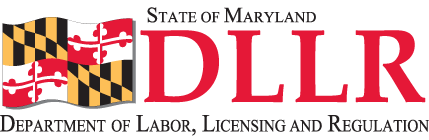 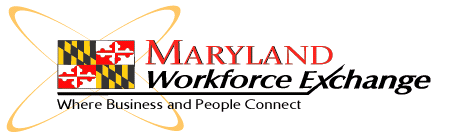 Date Open: 1/3/18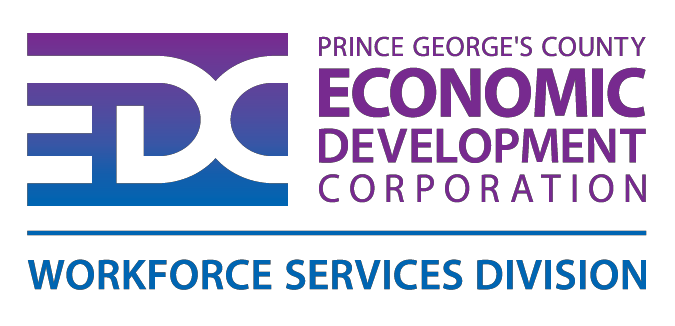 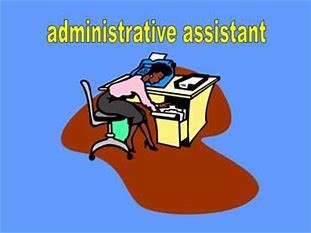 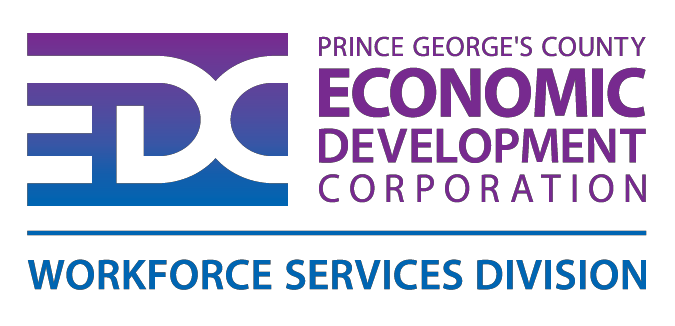 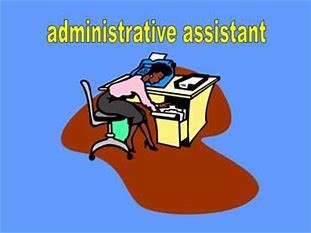 Date Close: 1/11/18Administrative Aide IIJob Order #786787Job Summary:To perform administrative and office support activities. Duties include: Fielding telephone calls; receiving and directing visitors; creating spread- sheets; filing; other duties as assigned.Location: Largo, MD Work: M-F; 8:30am—5:30pm*MUST be a Prince George’s County resident Submit resumes to: kcox@cmtservicesinc.com Subject line: Administrative Aide #786787For More Details Please Visit: https://mwejobs.maryland.gov